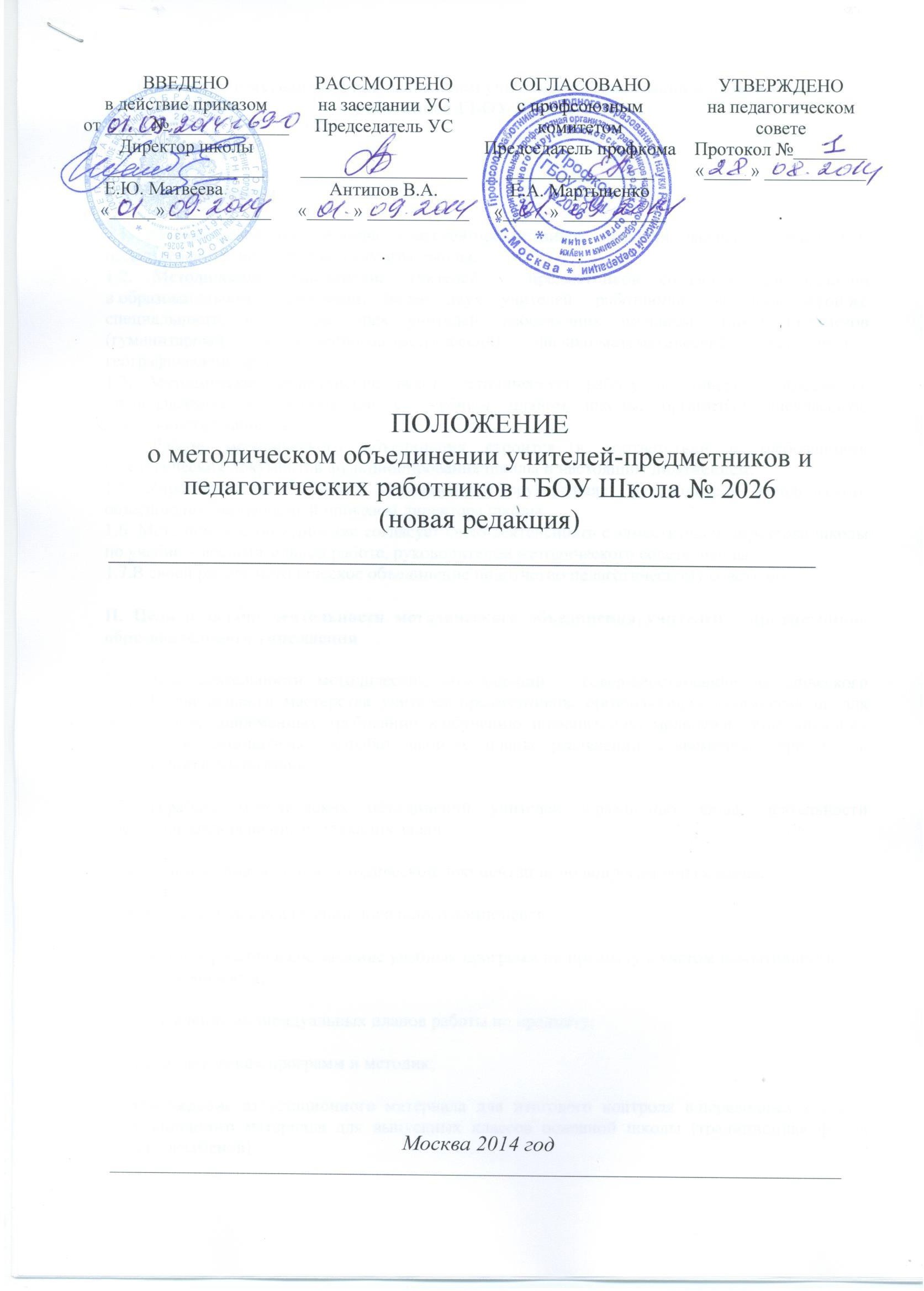 Положение о методическом объединении учителей-предметников и педагогических работников ГБОУ Школа 2026Общие положенияМетодическое объединение учителей-предметников является важным структурным подразделением методической службы школы.Методическое   объединение   учителей   –   предметников   создается    при   наличии   в образовательном учреждении более двух учителей, работающих по одной и той же специальности, или более трех учителей, работающих по одному циклу предметов (гуманитарный, естественно-математический, физико-математический, естественно- географический, др.).Методическое объединение ведет методическую работу по циклам предметов, преподаваемых в соответствии с учебным планом школы, организует внеклассную деятельность учащихся.Работа методического объединения строится в соответствии с требованиями стратегических документов функционирования школы и настоящим положением.Управление методическим объединением осуществляет руководитель методического объединения, назначаемый приказом директора школы.Методическое объединение согласует свою деятельность с заместителем директора школы по учебно – воспитательной работе, руководителем методического совета школы. 1.7.В своей работе методическое объединение подотчетно педагогическому совету школы.Цель и задачи деятельности методического объединения учителей - предметников образовательного учрежденияЦель деятельности  методических  объединений  –  совершенствование  методического и профессионального мастерства учителей-предметников, организующих взаимопомощь для обеспечения современных требований к обучению и воспитанию молодежи, объединяющих творческие  инициативы,  разрабатывающих  планы  реализации  современных  требований  к обучению и воспитанию.В работе	методических	объединений	учителей	в различных	видах	деятельности предполагается решение следующих задач:изучение нормативной и методической документации по вопросам образования;выбор программ реализации школьного компонента;отбор содержания и составление учебных программ по предмету с учетом вариативности и разноуровневости;утверждение индивидуальных планов работы по предмету;анализ авторских программ и методик;утверждение аттестационного материала для итогового контроля в переводных классах, аттестационного материала для выпускных классов основной школы (традиционная форма устных экзаменов);ознакомление с анализом состояния преподавания предмета по итогам внутришкольного контроля;работа с обучающимися по соблюдению норм и правил техники безопасности в процессе обучения; разработка соответствующих инструкций, охрана здоровья;взаимопосещение	уроков	по	определенной	тематике	с последующим	анализом и самоанализом достигнутых результатов;организация	открытых	уроков	по определенной	теме	с целью	ознакомления с методическими разработками сложных разделов программ;изучение передового педагогического опыта;экспериментальная работало предмету;выработка единых требований в оценке результатов освоения программы на основе разработанных образовательных стандартов по предмету;разработка системы промежуточной и итоговой аттестации обучающихся (тематическая, семестровая, зачетная и т. д.);ознакомление с методическими разработками по предмету;анализ методики преподавания предмета;отчеты о профессиональном самообразовании;работа педагогов по повышению квалификации (внешкольные формы);отчеты о творческих командировках;организация и проведение предметных месяцев в образовательном учреждении;организация и проведение школьного этапа Всероссийской предметной олимпиады, конкурсов, смотров;организация внеклассной работы по предмету с обучающимися (факультативные курсы, предметные кружки, НОУ и др.);укрепление материальной базы и приведение средств обучения, в том числе учебно- наглядных пособий по предмету, к соответствию современным требованиям к образованию.Содержание деятельности методических объединенийМетодическое объединение:проводит педагогические эксперименты по проблемам методики обучения и воспитания учащихся и внедрение их результатов в образовательный процесс;круглые столы, совещания и семинары по учебно-методическим вопросам, творческие отчѐты учителей и т. п.;заседания методических объединений по вопросам методики обучения и воспитания учащихся;открытые уроки и внеклассные мероприятия по предмету;лекции, доклады, сообщения и дискуссии по методике обучения и воспитания, проблемам общей педагогики и психологии; изучение и реализация в учебно-воспитательном процессе требований руководящих документов, передового педагогического опыта;проведение предметных и методических месяцев (декад);взаимопосещение уроков;контроль качества проведения учебных занятий, ведения школьной документации.Работа методического объединения организуется на основе планирования, отражающего план работы данного образовательного учреждения, рекомендаций ГМЦ (по предметным циклам), соответствующих лабораторий МИОО.Методическая работа осуществляется на заседаниях МО, где анализируется или принимается к сведению информация о реализации задач, изложенных в разделе II, а также в межсекционный период.Основные направления деятельности методического объединения4.1. Основными являются следующие направления деятельности:анализ результатов образовательной деятельности по предметам;участие в разработке вариативной части учебных планов, внесение изменений в требования к минимальному объѐму и содержанию учебных курсов;разработка интегрированных учебных программ по изучаемым предметам и согласование их с программами смежных дисциплин для более полного обеспечения усвоения учащимися требований государственных образовательных стандартов;подготовка и обсуждение рукописей учебно-методических пособий и дидактических материалов по предметам;проведение открытых занятий и открытых внеклассных мероприятий по предметам;подготовка и обсуждение докладов по вопросам методики преподавания учебных предметов, повышения квалификации и квалификационного разряда учителей;обсуждение докладов по методике изложения принципиальных вопросов программы, обсуждение и утверждение календарно-тематических планов;обсуждение методики проведения отдельных видов учебных занятий и содержания дидактических материалов к ним;рассмотрение вопросов организации, руководства и контроля исследовательской работой учащихся;организация и проведение педагогических экспериментов по поиску и внедрению новых информационных технологий обучения;применение на уроках диалоговых автоматизированных систем и учебных курсов, экспертно-обучающих систем, демонстрационно-обучающих комплексов и т. д.;разработка и совершенствование средств повышения наглядности обучения (терминальных и дисплейных комплексов, макетов, стендов, диафильмов, таблиц и т. д.), а также методики их использования в учебном процессе;совершенствование учебно-лабораторной базы (лабораторных и специальных классов, кабинетов, локальных вычислительных сетей и их программного обеспечения);взаимные посещения занятий как внутри методического объединения, так и между учителями различных методических объединений с целью обмена опытом и совершенствования методики преподавания учебных предметов;совместные заседания с родственными и взаимообеспечивающими МО в целях обмена опытом работы;изучение опыта работы родственных МО других учебных заведений и обмен опытом этой работы;выбор и организация работы наставников с молодыми специалистами и малоопытными учителями;разработка положений о проведении конкурсов, олимпиад, соревнований по предметам.Организация деятельности методических объединений учителей-предметниковВозглавляет методическое объединение руководитель, назначаемый директором школы из числа наиболее опытных педагогов по согласованию с членами методического объединения.Работа методического объединения проводится в соответствии с планом работы на текущей учебный год. План составляется руководителем методического объединения, согласовывается с руководителем методического совета школы и заместителем директора по учебно - воспитательной работе.Заседания методического объединения проводятся не реже одного раза в триместр. О времени и месте проведения заседания руководитель методического объединения обязан поставить в известность руководителя методического совета и заместителя директора школы по учебно – воспитательной работе. По каждому из обсуждаемых на заседании вопросов принимаются рекомендации, которые фиксируются в протоколах. Рекомендации подписываются руководителем методического объединения.Права методического объединения учителей - предметниковМетодическое объединение учителей-предметников имеет право рекомендовать руководству распределение учебной нагрузки при тарификации, выходить с предложениями об установлении надбавок и доплат к должностным окладам за заведование предметными учебными кабинетами, за ведение предметных кружков, студий, за методическую работу отдельных педагогов.Методическое объединение решает вопрос о возможности организации углубленного изучения предмета в отдельных классах при достаточном наличии средств обучения (при условии внесения соответствующих изменений в устав школы).Методическое объединение учителей выбирает и рекомендует всему педагогическому коллективу систему промежуточной аттестации обучающихся, критерии оценок.Обязанности учителей, входящих методического объединения7.1. Каждый участник методического объединения обязан:участвовать в работе методического объединения, иметь собственную программу профессионального самообразования;участвовать в заседаниях методического объединения, практических семинарах и т. п.;активно участвовать в разработке открытых мероприятий  (уроков, внеклассных  занятий по предмету), стремиться к повышению уровня профессионального мастерства;каждому участнику методического объединения необходимо знать направления развития методики       преподавания        предмета,        нормативные        документы,        требования  к квалификационным категориям; владеть основами самоанализа педагогической деятельности.Контроль деятельности методического объединенияКонтроль деятельности методических объединений осуществляется директором школы, его заместителем по учебно-воспитательной работе в соответствии с планами методической работы школы и внутришкольного мониторинга, утверждаемыми директором школы.Приложение 1РЕКОМЕНДАЦИИруководителям МО о структуре папкиТитульный лист (обязательная информация: полное название учреждения, название МО, учебные годы, за которые представлена информация).Нормативно – правовые документы:копии приказов: о создании МО, о назначении руководителей МО;Должностные	обязанности	руководителя	МО	с	подписью,	подтверждающей ознакомление и согласие);Положение о МО, утвержденное в школе.Общие сведения об учителях, входящих в состав МО:ФИО,	преподаваемый	предмет,	классы,	в	которых	преподает,	внеклассная работа/дополнительное образование (кружки, секции, творческие объединения и др.);образование;курсовая подготовка;сведения о последней аттестации (дата аттестации, срок действия квалификационной категории);награды, звания, ученая степень;тема самообразования;сведения о программах и учебниках, по которым осуществляется преподавания;обобщался ли опыт, на каком уровне.Планирование.Цели и задачи деятельности педколлектива на текущий учебный год (общешкольные);Методическая тема, утвержденная на 1-ом заседании МО в текущем учебном году;Цели и задачи деятельности МО на текущий учебный год;План работы МО:темы заседаний МО в текущем учебном году;работа в межсекционный период;Протоколы МОАналитические материалы.Анализ работы за прошлый год:Анализ кадрового состава;Анализ условий реализации;Анализ продуктивности деятельности членов- Анализ результатов текущей деятельности.